?АРАР	                                               ПОСТАНОВЛЕНИЕ« 11»  июль 2016 й.                                       №  40а                            « 11» июля 2016 гО разрешении на перевод жилого помещения в нежилое помещение.В соответствии со ст.22,23 главы 3 Жилищного Кодекса Российской Федерации №188-ФЗ от 29.12.2004г. «Об утверждении Положения о переводе жилого помещения в нежилое помещение», на основании заявления Тувалева Забира Фаритовича от 17.06.2016 г., администрация сельского поселения Мерясовский сельсовет муниципального района Баймакский район Республики Башкортостан.ПОСТАНОВЛЯЕТ: Разрешить перевести жилое помещение, находящийся по адресу: Республика Башкортостан , Баймакский район, д. Бахтигареево, ул.Шаймуратова, дом 2/1, общей площадью 999 кв.м, в нежилое помещение, с реконструкцией под  народно- художественный музей. Возложить обязанности оформления права землепользования и государственной регистрации на собственника Тувалева Забира Фаритовича .Глава сельского поселения Мерясовский сельсовет Директору Баймакского межрайонного филиала ГУП «БТИ Республики Башкортостан» Муллагильдину З.Ф внести соответствующие изменения в государственную статистическую отчетность 1- жилфонд.                                                    Т.М.ХафизоваБАШ?ОРТОСТАН РЕСПУБЛИКА№Ы БАЙМА? РАЙОНЫ МУНИЦИПАЛЬ  РАЙОНЫНЫ* МЕР»( АУЫЛ СОВЕТЫ АУЫЛ  БИЛ»М»№ЕХАКИМИ»ТЕ453660,Баш7ортостан Республика3ы, Байма7 районы, Мер29 ауылы, А.Игебаев урамы, 1                             Тел. 8(34751) 4-28-43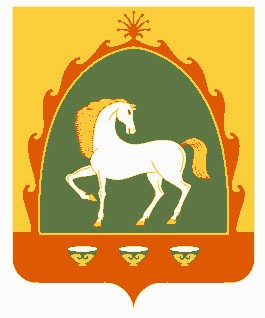 РЕСПУБЛИКА БАШКОРТОСТАНАДМИНИСТРАЦИЯСЕЛЬСКОГО ПОСЕЛЕНИЯ МЕРЯСОВСКИЙ СЕЛЬСОВЕТМУНИЦИПАЛЬНОГО РАЙОНАБАЙМАКСКИЙ РАЙОН                453660, Республика Башкортостан,                 Баймакский  район, с.Мерясово, ул.А.Игибаева,1Тел. 8(34751)4-28-43